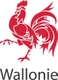 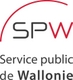 DECLARATION DE LOCATION
ou de mise en locationDocument à transmettre par le bailleur, sous pli recommandé, à la commune où se situe le logement loué ou à louer, en même temps que :	1) l’original du rapport de visite dûment complété;	2) l’original de l’attestation de conformité.Je soussigné(e) :Nom : 	    Prénom : 	Raison sociale : 	Adresse :	rue  	   n° 		bte.	code postal :  	   localité : 	déclare mettre en location le logement faisant l’objet de l’attestation de conformité établie
en date(s) du 	 et dont l’adresse est la suivante :		 (localité)	rue  	   n° 		code postal :  	   commune : 	déclare être en possession d’un certificat de performance énergétique du bâtiment pour ce logement (1) déclare disposer de la preuve du contrôle des installations de chauffage (1)	Date :			Signature:Si réglementairement exigé – joindre alors une copie du documentFormulaire et réglementation disponibles à l’adresse http://spw.wallonie.be/dgo4/site_logement/index.php/aides/aide?aide=permisLoc&loc=1 -	 Code wallon du Logement, art. 9 à 13- Arrêté du Gouvernement wallon du 30 août 2007 déterminant les critères minimaux de salubrité, les critères de surpeuplement et portant les définitions visées à l’article 1er, 19° à 22 ° bis du Code wallon du Logement;- Arrêté du Gouvernement wallon du 3 juin 2004 relatif au permis de location.